                  WESTMINSTER  COUNCIL           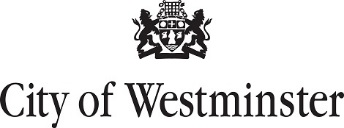 Registration of Cooling Towers.THE NOTIFICATION OF COOLING TOWERS EVAPORATIVE CONDENSERS REGULATIONS 1992Please return the completed form to:				 City Council Health & Safety Team22nd Floor West, Portland HouseVictoriaLondon SW1E 5RSPLEASE WRITE IN BLOCK CAPITAL LETTERS				1. 	Address where cooling tower/evaporative condenser is to be situated: Please continue overleaf if necessary		Name of premises:		Address: 2.	Persons(s) in control of premises: Please continue overleaf if necessary	Name of person:	Company name:	Address:	Tel No:                                                                  Email:	NB: This information is required to enable access to be gained at all times to the notifiable device.	3.	How many cooling towers or evaporative condensers are at the address shown in ?Please give brief location of each piece of equipment being registered at this time - (e.g. North Works, ,	south east corner of 3rd floor roof) Please continue overleaf if necessary.	Declarations:	Signed by:	Position:							Date:   …………………………………………………………………………………………………..Acknowledgement tear-off: for Local Authority use       THE NOTIFICATION OF COOLING TOWERS  EVAPORATIVE CONDENSERS REGULATIONS 1992	To:	Name of persons(s) in control:	Address:									          Local Authority											    stamp				Date of registration: 	Number of cooling towers registered:	 Reference number in case of query:  Additional details if anyDO NOT WRITE IN THIS SPACE: FOR LOCAL AUTHORITY USE ONLY																																																																																										AE360.rsm.pw	